T.C.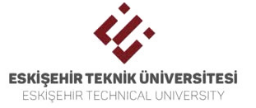 ESKİŞEHİR TEKNİK ÜNİVERSİTESİ MÜHENDİSLİK FAKÜLTESİSTAJ SÜRECİ AKIŞ ŞEMASIT.C.ESKİŞEHİR TEKNİK ÜNİVERSİTESİMÜHENDİSLİK FAKÜLTESİÖĞRENCİ STAJ BAŞVURU VE KABUL FORMUSayı 	:		....../..…./…….Konu 	: Staj Başvurusuİlgili Makama,	Fakültemiz öğrencilerinin mezun olabilmeleri için eğitimleri ile ilgili kurum/kuruluşlarda staj yapma zorunlulukları vardır. Staj için öğrencilerin sigorta işlemleri 5510 sayılı Sosyal Sigortalar ve Genel Sağlık Sigortası Yasası gereğince Fakülte tarafından yapılmaktadır. Aynı kanunun 13 üncü maddesinin ikinci fıkrasının (a) bendi gereğince stajyerin işyeri kazasına uğraması durumunda aynı gün içinde yetkili kolluk kuvvetlerine ve Fakültemize bilgi verilmesi zorunludur. Aşağıda bilgileri yer alan öğrencimizin kurum/kuruluşunuzda …… işgünü staj yapmasının uygun görülmesi durumunda formun ilgili bölümünün doldurulması ve onaylanarak Fakültemize iletilmesini arz/rica ederim. DekanÖNEMLİ NOT: Öğrencinin bu formu staja başlamadan önce Öğrenci Staj Kılavuzunda belirtilen tarihe kadar “Bölüm Staj Komisyonu”na teslim etmesi zorunludur. Bu form 2 asıl kopya olarak hazırlanmalıdır (Kopyalardan biri kurum/kuruluşta kalacak, diğeri Bölüm Staj Komisyonu’na öğrenci tarafından teslim edilecektir.)T.R.ESKİŞEHİR TECHNICAL UNIVERSITYFACULTY OF ENGINEERINGINTERNSHIP APPLICATION AND ACCEPTANCE FORMIssue:                  /…. /…….Subject: Internship ApplicationTo Whom It May Concern,Students of the ………………….. Faculty of Engineering are required to complete an internship at institutions/organizations pertaining to their education. As per the sub-paragraph (a) of the second paragraph of article 13 of the aforementioned Law, in the event that an occupational accident occurs, the authorized law enforcers as well as our faculty have to be notified.If our student, whose information and record(s) are given below, is accepted as an intern in your company for …... days, please fill in and confirm the required fields of this form below and send it back to our faculty.		DeanATTENTION: The student must deliver this form during the indicated period in the Internship Manual of the Department before start of internship to the Internship Commission of the Department. This form must be prepared in two original copies (one copy for the Institute/Organization, one copy for the Departmental Internship Commission.). T.C.ESKİŞEHİR TEKNİK ÜNİVERSİTESİ MÜHENDİSLİK FAKÜLTESİÖĞRENCİ STAJ DEVAM ÇİZELGESİKURUM/KURULUŞUN STAJDAN SORUMLU PERSONELİNİN;Adı-Soyadı	: ………………………………..…………...Unvanı	: …………………..…………….................İmza Mühür	: ………..……………………….................ÖNEMLİ NOT:Öğrenci izinli olduğu günlerde imza atmayacak ve izinli olduğu günleri staj devam çizelgesinde belirtmeyecektir. Mühendislik Fakültesi öğrencisi kayıtlı olduğu bölümün Bölüm Staj Kılavuzu esaslarına göre ……….. iş günü staj yapmak zorundadır.Öğrenci raporlu olduğu günleri telafi etmek ve raporunu ilgili “Bölüm Staj Komisyonu”na bildirmek zorundadır.Bu formun “Kurum/Kuruluş Öğrenci Değerlendirme Formu” ile birlikte kapalı zarf içinde öğrenci/posta aracılığıyla Fakülteye gönderilmesi arz/rica olunur.T.R.ESKİŞEHİR TECHNICAL UNIVERSITYFACULTY OF ENGINEERINGSTUDENT ATTENDANCE CHARTINSTITUTION/ORGANIZATION AUTHORITYName and Surname	: …………………………..…………...Title	: …………………..…………….................Signature/Stamp	: ………..……………………….................NOTES:The student will not sign the chart on his/her off days and will not state the off days on the chart. A student registered in a department of the Faculty of Engineering has to carry out internship for ……….. work days according to the elements stated in the Inernship Manual of the Department.The student has to compensate for the days he/she reported sick and has to submit the medical report to the Department Internship Commission.This form is to be submitted together with the “Institution/Organization Student Evaluation Form” to the Faculty by the student or via postal service.T.C.	ESKİŞEHİR TEKNİK ÜNİVERSİTESİ 		MÜHENDİSLİK FAKÜLTESİ		FotoğrafKURUM/KURULUŞ ÖĞRENCİ STAJ DEĞERLENDİRME FORMUÖĞRENCİ BİLGİLERİ Adı‒Soyadı	: ................................................................	Telefon Numarası	: ...................................T.C. Kimlik No	:.................................................................	Staja Başlama Tarihi	: ........../.........../..........Kayıtlı Olduğu Bölümün Adı	:.................................................................	Stajdan Ayrılış Tarihi	: ........../.........../..........Öğrencinin Sürekli Adresi	:.................................................................	*”Değerlendirme Notu”nun en az  3 ve üstü olması durumunda öğrenci başarılı sayılır.Bu Bölüm Kurum/Kuruluş Yetkilileri Tarafından Doldurulacaktır.STAJ YERİ BİLGİLERİ 	KURUM/KURULUŞUN STAJDAN SORUMLU 	PERSONELİNİN;Staj Yeri Adı	: ...................................................................	Adı–Soyadı	: ............................................................Staj Yeri Adresi	: ...................................................................	Unvanı	: ............................................................Telefon /Fax	: ................................ / ...............................	Web Adresi	: ...................................................................	İmza-Mühür	:...........................................................T.R.	ESKİŞEHİR TECHNICAL UNIVERSITY		FACULTY OF ENGINEERING		PhotoINSTITUTION/ORGANIZATION STUDENT INTERNSHIP EVALUATION FORMSTUDENT INFORMATIONName‒Surname	: ................................................................	Phone Number	: ...................................ID Number	:.................................................................	Internship Start Date	: ........../.........../..........Programme	:.................................................................	Internship End Date	: ........../.........../..........Permanent Address	:.................................................................	*If the general evaluation score is above or equal to 3, the intern is accepted as successful.This part will be filled by authorized staff of the establishment.INSTITUTIONAL/ORGANIZATIONAL INFORMATION	INSTITUTIONAL/ORGANIZATIONAL AUTHORITYName	: ...................................................................	Name‒Surname	: ...........................................................Address	: ...................................................................	Title	: ...........................................................Telephone/Fax	: ................................ / ...............................	Web Address	: ...................................................................	Signature/Stamp	: ......................................................STAJ RAPORU SAYFASI ÖRNEĞİTRAINING REPORT PAGET.C.ESKİŞEHİR TEKNİK ÜNİVERSİTESİMÜHENDİSLİK FAKÜLTESİ(Times New Roman Kalın 18 Font)İşletme/Laboratuvar Staj Raporu(Times New Roman Kalın 22 Font)ÖğrencininAdı – Soyadı :T.C. Numarası	: 			(Times New Roman Kalın 16) Font)Bölümü:ESKİŞEHİRT.R.ESKİŞEHİR TECHNICAL UNIVERSITYFACULTY OF ENGINEERING(Times New Roman, Bold, 18 pt Font)Laboratory/ Process Internship Report	(Times New Roman, Bold, 22 pt Font)Student’sName and Surname 	:ID Number:	(Times New Roman, Bold, 16 pt Font)Department:ESKİŞEHİRT.C.ESKİŞEHİR TEKNİK ÜNİVERSİTESİMÜHENDİSLİK FAKÜLTESİSTAJ RAPORU İÇ KAPAK SAYFASIÖĞRENCİNİN;									                                                                                                                 Fotoğraf	Adı–Soyadı	: …………………………………………………….T.C. Numarası	: …………………………………………………….Bölümü	: …………………………………………………….Kayıt Yılı 	: …………………………………………………….STAJ YAPILAN KURUM/KURULUŞUN;Adı	: ……………………………………………………..Adresi	: ……………………………………………………..Telefon	: ……………………………………………………..Faks	: ……………………………………………………..E-mail	: ……………………………………………………..Stajın Başlangıç Tarihi	: ……………………………………………………..Stajın Bitiş Tarihi	: ……………………………………………………..STAJ YAPILAN KURUM/KURULUŞUN STAJDAN SORUMLU PERSONELİNİN;İmza-Mühür	: ……………………………………..Unvanı	: …………………………………….Adı–Soyadı 	: ………………………………………………………………….T.R.	ESKİŞEHİR TECHNICAL UNIVERSITYFACULTY OF ENGINEERINGINTERNSHIP REPORT INNER COVER PAGESTUDENT’S;	PhotoName‒Surname	: ………………………………………	ID Number	: ………………………………………Department	: ………………………………………Registration Year 	: ………………………………………INSTITUTION/ORGANIZATION;Name	: ……………………………………………………..Address		: ……………………………………………………..Phone	: ……………………………………………………..Fax	: ……………………………………………………..E-mail	: ……………………………………………………..Internship Start Date	: ……………………………………………………..Internship End Date	: ……………………………………………………..INSTITUTION/ORGANIZATION AUTHORIZED PERSON FOR INTERNSHIP;Signature-Seal	: …………………………………………………………….Title	: …………………………………………………………….Name‒Surname 		: …………………………………………………………….STAJ AYRILIŞ FORMUMÜHENDİSLİK FAKÜLTESİÖğrenci İşleri Birimine	Fakülteniz……………………………………………………………………………………………. Bölümü …………………………… numaralı öğrencisi …………………………………………………, stajını ……………………………………………............................................................…… nedeniyle tamamlamadan kurumumuzdan/kuruluşumuzdan ayrılmıştır. SGK çıkış işlemlerinin  …/…/20… tarihi itibarıyla yapılması için gereğini bilgilerinize sunarım.	…/…/20…  …….......…………..		(Tarih/İmza/Kaşe)	……………….……………………………………	Staj Yeri Yetkilisinin Unvanı/Adı‒SoyadıINTERNSHIP SITE CHANGE/CANCELLATION FORMFACULTY OF ENGINEERINGOffice for Student Affairs	Your Faculty …………………. programme student whose ID Information is ………………. has quit his/her ……………. day obligatory internship on the date of …………………. due to the excuse stated above. Kindly submitted for your necessary action to initiate the Social Security termination procedures as of ..../..../20....		 …/…/20…  …….......…………..			(Date/Signature/Stamp)		………………/…………………………………………………		Title and Name‒Surname of the Institution/		Organization Authorized Person for InternshipT.C.ESKİŞEHİR TEKNİK ÜNİVERSİTESİMÜHENDİSLİK FAKÜLTESİ................................. BÖLÜMÜ STAJ KOMİSYONU ÖĞRENCİ STAJ DEĞERLENDİRME FORMUÖĞRENCİNİNAdı‒Soyadı	: ……………………………………………….……………….T.C. Kimlik Numarası	: ……………………………………………….……………….Bölümü	: ……………………………………………….……………….	a Çok İyi (5), İyi (4), Orta (3), Zayıf (2), Çok Zayıf (1)	b Stajın başarılı sayılabilmesi için; staj yapılan kurum/kuruluş tarafından yapılan değerlendirme ve “Staj Değerlendirme Komisyonu”nun, Öğrenci Staj Raporunu Değerlendirme sonuçlarının her birinin 5 üzerinden en az 3 olması gerekir.DEĞERLENDİRME TARİHİ  …… /….. /…..BÖLÜM STAJ KOMİSYONUBaşkan:	Adı‒Soyadı : .................................................................	Unvanı        :  .................................................................	İmzası         :  .................................................................	Üye:			Üye:Adı‒Soyadı	: .................................................................	Adı‒Soyadı	: ...............................................................Unvanı	: .................................................................	Unvanı	: ...............................................................İmza	: .................................................................	İmza	: ...............................................................ÖNEMLİ NOT: Bu form Bölüm Staj Komisyonu tarafından doldurulacaktır.T.R.	ESKİŞEHİR TECHNICAL UNIVERSITY	FACULTY OF ENGINEERING……………………… DEPARTMENTINTERNSHIP EVALUATION FORMSTUDENT’SName‒Surname	: ……………………………………………….……………….ID Number	: ……………………………………………….……………….Department	: ……………………………………………….……………….aVery Good (5), Good (4), Satisfactory (3), Poor (2) and Very Poor (1)bEvaluate the institution/organization in which the student completed his/her internship and the Programme Internship Coordinator, the results of the internship evaluation report is successful if it is above or equal to 3 (each one) out of 5.EVALUATION DATE …… /….. /…..DEPARTMENT INTERNSHIP COMMISSIONChairman:		Name‒Surname	: .................................................................		Title		: .................................................................		Signature	: .................................................................	Member:				Member:Name‒Surname	: ......................................................	Name‒Surname	: ...............................................................Title	: ......................................................	Title	: ..............................................................Signature	: ......................................................	Signature	: ..............................................................NOTE: This form will be filled by the Intership Commission of the DepartmentÖĞRENCİNİN KİMLİK BİLGİLERİÖĞRENCİNİN KİMLİK BİLGİLERİÖĞRENCİNİN KİMLİK BİLGİLERİÖĞRENCİNİN KİMLİK BİLGİLERİÖĞRENCİNİN KİMLİK BİLGİLERİÖĞRENCİNİN KİMLİK BİLGİLERİAdı‒Soyadı Adı‒Soyadı ……………………………………………………….......……………………………………………………….......……………………………………………………….......……………………………………………………….......Kayıtlı Olduğu Bölümün AdıKayıtlı Olduğu Bölümün Adı……………………………………………………..….....……………………………………………………..….....……………………………………………………..….....……………………………………………………..….....T.C. Kimlik NumarasıT.C. Kimlik Numarası………………………………………….……….…….....………………………………………….……….…….....………………………………………….……….…….....………………………………………….……….…….....Sınıfı/DönemiSınıfı/Dönemi……………………/…………………………………………/…………………………………………/…………………………………………/……………………AdresiAdresi…………………………………………………………...……………………………………………………….......…………………………………………………………...……………………………………………………….......…………………………………………………………...……………………………………………………….......…………………………………………………………...……………………………………………………….......Telefon Numarası (Mobil Telefon No.)Telefon Numarası (Mobil Telefon No.)……………………………………………………….……………………………………………………….……………………………………………………….……………………………………………………….E‒posta Adresi E‒posta Adresi ………………………@…………………………………………………………@…………………………………………………………@…………………………………………………………@…………………………………SGK KaydıSGK KaydıVar Var Yok Yok STAJ YAPILACAK KURUM/KURULUŞ BİLGİLERİSTAJ YAPILACAK KURUM/KURULUŞ BİLGİLERİSTAJ YAPILACAK KURUM/KURULUŞ BİLGİLERİSTAJ YAPILACAK KURUM/KURULUŞ BİLGİLERİSTAJ YAPILACAK KURUM/KURULUŞ BİLGİLERİSTAJ YAPILACAK KURUM/KURULUŞ BİLGİLERİKurum/Kuruluş Adı Kurum/Kuruluş Adı ………………………………………..……………….....………………………………………..……………….....………………………………………..……………….....………………………………………..……………….....Kurum/Kuruluş AdresiKurum/Kuruluş Adresi……………………………………….…….………….....……………………………………….…….………….....……………………………………….…….………….....……………………………………….…….………….....Kurum/Kuruluş Üretim/Hizmet AlanıKurum/Kuruluş Üretim/Hizmet Alanı…………………………………………….….……….....…………………………………………….….……….....…………………………………………….….……….....…………………………………………….….……….....Telefon/E‒postaTelefon/E‒posta………………………/……………….…………………………………………/……………….…………………………………………/……………….…………………………………………/……………….…………………Kurum/Kuruluş Web AdresiKurum/Kuruluş Web Adresi………………………………………………….....………………………………………………….....………………………………………………….....………………………………………………….....Cumartesi tam gün mesaiCumartesi tam gün mesaiVar Var Var Yok 	Yukarıda belirttiğim bilgilerin doğruluğunu, aşağıda belirtilen tarihler arasında ………. günlük stajımı yapacağımı, stajımın başlangıç ve bitiş tarihlerinin değişmesi veya stajıma başlamamam ya da stajdan vazgeçmem hâlinde en az 10 gün önceden “Öğrenci İşleri Birimi’ne bilgi vereceğimi aksi taktirde SGK prim ödemeleri nedeniyle doğabilecek maddi zararları karşılayacağımı; staj süresince öğrendiğim olayları, kişileri, isimleri ve diğer bilgileri üçüncü kişilerle paylaşmayacağımı, paylaştığım takdirde her türlü sorumluluğu üstleneceğimi beyan ve taahhüt ederim.Öğrencinin İmzası        : ......................................Öğrencinin Adı-Soyadı:…………………………..................….                                                     …./…./……	Yukarıda belirttiğim bilgilerin doğruluğunu, aşağıda belirtilen tarihler arasında ………. günlük stajımı yapacağımı, stajımın başlangıç ve bitiş tarihlerinin değişmesi veya stajıma başlamamam ya da stajdan vazgeçmem hâlinde en az 10 gün önceden “Öğrenci İşleri Birimi’ne bilgi vereceğimi aksi taktirde SGK prim ödemeleri nedeniyle doğabilecek maddi zararları karşılayacağımı; staj süresince öğrendiğim olayları, kişileri, isimleri ve diğer bilgileri üçüncü kişilerle paylaşmayacağımı, paylaştığım takdirde her türlü sorumluluğu üstleneceğimi beyan ve taahhüt ederim.Öğrencinin İmzası        : ......................................Öğrencinin Adı-Soyadı:…………………………..................….                                                     …./…./……	Yukarıda belirttiğim bilgilerin doğruluğunu, aşağıda belirtilen tarihler arasında ………. günlük stajımı yapacağımı, stajımın başlangıç ve bitiş tarihlerinin değişmesi veya stajıma başlamamam ya da stajdan vazgeçmem hâlinde en az 10 gün önceden “Öğrenci İşleri Birimi’ne bilgi vereceğimi aksi taktirde SGK prim ödemeleri nedeniyle doğabilecek maddi zararları karşılayacağımı; staj süresince öğrendiğim olayları, kişileri, isimleri ve diğer bilgileri üçüncü kişilerle paylaşmayacağımı, paylaştığım takdirde her türlü sorumluluğu üstleneceğimi beyan ve taahhüt ederim.Öğrencinin İmzası        : ......................................Öğrencinin Adı-Soyadı:…………………………..................….                                                     …./…./……	Yukarıda belirttiğim bilgilerin doğruluğunu, aşağıda belirtilen tarihler arasında ………. günlük stajımı yapacağımı, stajımın başlangıç ve bitiş tarihlerinin değişmesi veya stajıma başlamamam ya da stajdan vazgeçmem hâlinde en az 10 gün önceden “Öğrenci İşleri Birimi’ne bilgi vereceğimi aksi taktirde SGK prim ödemeleri nedeniyle doğabilecek maddi zararları karşılayacağımı; staj süresince öğrendiğim olayları, kişileri, isimleri ve diğer bilgileri üçüncü kişilerle paylaşmayacağımı, paylaştığım takdirde her türlü sorumluluğu üstleneceğimi beyan ve taahhüt ederim.Öğrencinin İmzası        : ......................................Öğrencinin Adı-Soyadı:…………………………..................….                                                     …./…./……	Yukarıda belirttiğim bilgilerin doğruluğunu, aşağıda belirtilen tarihler arasında ………. günlük stajımı yapacağımı, stajımın başlangıç ve bitiş tarihlerinin değişmesi veya stajıma başlamamam ya da stajdan vazgeçmem hâlinde en az 10 gün önceden “Öğrenci İşleri Birimi’ne bilgi vereceğimi aksi taktirde SGK prim ödemeleri nedeniyle doğabilecek maddi zararları karşılayacağımı; staj süresince öğrendiğim olayları, kişileri, isimleri ve diğer bilgileri üçüncü kişilerle paylaşmayacağımı, paylaştığım takdirde her türlü sorumluluğu üstleneceğimi beyan ve taahhüt ederim.Öğrencinin İmzası        : ......................................Öğrencinin Adı-Soyadı:…………………………..................….                                                     …./…./……	Yukarıda belirttiğim bilgilerin doğruluğunu, aşağıda belirtilen tarihler arasında ………. günlük stajımı yapacağımı, stajımın başlangıç ve bitiş tarihlerinin değişmesi veya stajıma başlamamam ya da stajdan vazgeçmem hâlinde en az 10 gün önceden “Öğrenci İşleri Birimi’ne bilgi vereceğimi aksi taktirde SGK prim ödemeleri nedeniyle doğabilecek maddi zararları karşılayacağımı; staj süresince öğrendiğim olayları, kişileri, isimleri ve diğer bilgileri üçüncü kişilerle paylaşmayacağımı, paylaştığım takdirde her türlü sorumluluğu üstleneceğimi beyan ve taahhüt ederim.Öğrencinin İmzası        : ......................................Öğrencinin Adı-Soyadı:…………………………..................….                                                     …./…./……Yukarıda kimlik bilgileri bulunan öğrencinin kurumumuzda/kuruluşumuzda ……….. günlük ZORUNLU STAJINI YAPMASI UYGUN GÖRÜLMÜŞTÜR/GÖRÜLMEMİŞTİR.Kurum/Kuruluş veya YetkilisiAdı‒Soyadı   :…...………...…………………….İmzası	     : ………...……………….......…..Tarih	     : ….../..…../……….…Mühür/Kaşe :Kurum/Kuruluş veya YetkilisiAdı‒Soyadı   :…...………...…………………….İmzası	     : ………...……………….......…..Tarih	     : ….../..…../……….…Mühür/Kaşe :Kurum/Kuruluş veya YetkilisiAdı‒Soyadı   :…...………...…………………….İmzası	     : ………...……………….......…..Tarih	     : ….../..…../……….…Mühür/Kaşe :Kurum/Kuruluş veya YetkilisiAdı‒Soyadı   :…...………...…………………….İmzası	     : ………...……………….......…..Tarih	     : ….../..…../……….…Mühür/Kaşe :Kurum/Kuruluş veya YetkilisiAdı‒Soyadı   :…...………...…………………….İmzası	     : ………...……………….......…..Tarih	     : ….../..…../……….…Mühür/Kaşe :ÖĞRENCİNİN;ÖĞRENCİNİN;ÖĞRENCİNİN;ÖĞRENCİNİN;ÖĞRENCİNİN;ÖĞRENCİNİN;BAŞVURU YAPTIĞI STAJ TÜRÜ: ………………………………………………………………………………..BAŞVURU YAPTIĞI STAJ TÜRÜ: ………………………………………………………………………………..BAŞVURU YAPTIĞI STAJ TÜRÜ: ………………………………………………………………………………..BAŞVURU YAPTIĞI STAJ TÜRÜ: ………………………………………………………………………………..BAŞVURU YAPTIĞI STAJ TÜRÜ: ………………………………………………………………………………..BAŞVURU YAPTIĞI STAJ TÜRÜ: ………………………………………………………………………………..STAJ BAŞLAMA TARİHİ    :     ….../..…../…………STAJ BAŞLAMA TARİHİ    :     ….../..…../…………STAJ BAŞLAMA TARİHİ    :     ….../..…../…………Staj Süresi : ........... günStaj Süresi : ........... günStaj Süresi : ........... günSTAJ BİTİŞ TARİHİ             :    ….../..…../…………STAJ BİTİŞ TARİHİ             :    ….../..…../…………STAJ BİTİŞ TARİHİ             :    ….../..…../…………Staj Süresi : ........... günStaj Süresi : ........... günStaj Süresi : ........... günBölüm Staj Komisyonu BaşkanıAdı‒Soyadı   :.…....………….…...………………..                                                                                            İmzası	     : ……......…………...…..Bölüm Staj Komisyonu BaşkanıAdı‒Soyadı   :.…....………….…...………………..                                                                                            İmzası	     : ……......…………...…..Bölüm Staj Komisyonu BaşkanıAdı‒Soyadı   :.…....………….…...………………..                                                                                            İmzası	     : ……......…………...…..Bölüm Staj Komisyonu BaşkanıAdı‒Soyadı   :.…....………….…...………………..                                                                                            İmzası	     : ……......…………...…..Bölüm Staj Komisyonu BaşkanıAdı‒Soyadı   :.…....………….…...………………..                                                                                            İmzası	     : ……......…………...…..Bölüm Staj Komisyonu BaşkanıAdı‒Soyadı   :.…....………….…...………………..                                                                                            İmzası	     : ……......…………...…..ID INFORMATION OF THE STUDENTID INFORMATION OF THE STUDENTID INFORMATION OF THE STUDENTID INFORMATION OF THE STUDENTID INFORMATION OF THE STUDENTID INFORMATION OF THE STUDENTName-Surname…………………………………………………....................…………………………………………………....................…………………………………………………....................…………………………………………………....................Name of the Department…………………………………………………....................…………………………………………………....................…………………………………………………....................…………………………………………………....................ID Number …………………………………………………....................…………………………………………………....................…………………………………………………....................…………………………………………………....................Class/Semester……………………/…………………………………………/…………………………………………/…………………………………………/……………………Address…………………………………………………....................…………………………………………………....................…………………………………………………....................…………………………………………………....................…………………………………………………....................…………………………………………………....................…………………………………………………....................…………………………………………………....................Phone NumberPhone: …………………… Mobile: ………………….Phone: …………………… Mobile: ………………….Phone: …………………… Mobile: ………………….Phone: …………………… Mobile: ………………….E‒mail Address …………………@eskisehir.edu.tr   …………………@eskisehir.edu.tr   …………………@eskisehir.edu.tr   …………………@eskisehir.edu.tr   Registered in Social Security SystemYes Yes No No INTERNSHIP INFORMATION INTERNSHIP INFORMATION INTERNSHIP INFORMATION INTERNSHIP INFORMATION INTERNSHIP INFORMATION INTERNSHIP INFORMATION Name of the Internship Place ………………………………………………….....………………………………………………….....………………………………………………….....………………………………………………….....Internship Organization Address………………………………………………….....………………………………………………….....………………………………………………….....………………………………………………….....Internship Organization’s Field of Operation………………………………………………….....………………………………………………….....………………………………………………….....………………………………………………….....Authorized Person ………………………………………………….………………………………………………….………………………………………………….………………………………………………….Phone Number /E‒mailPhone: ……………… E‒mail: ……………………Phone: ……………… E‒mail: ……………………Phone: ……………… E‒mail: ……………………Phone: ……………… E‒mail: ……………………Web Address of Internship Place ………………………………………………….....………………………………………………….....………………………………………………….....………………………………………………….....	 I hereby declare and guarantee that the information and record(s) submitted as indicated above are correct and I will carry out ……. days internship programme and in case I fail to start or have to withdraw from the internship programme or have made any changes to my internship, I will submit the “Internship Site Change/Cancellation Form” to the Office for Student Affairs of the Faculty at least 3 days in advance; otherwise I will compensate for the pecuniary damages which may arise due to the unpaid Social Security premiums.Name and Surname of Student:                                                                                      …./…./……Student’s Signature                     : ..........................................................	 I hereby declare and guarantee that the information and record(s) submitted as indicated above are correct and I will carry out ……. days internship programme and in case I fail to start or have to withdraw from the internship programme or have made any changes to my internship, I will submit the “Internship Site Change/Cancellation Form” to the Office for Student Affairs of the Faculty at least 3 days in advance; otherwise I will compensate for the pecuniary damages which may arise due to the unpaid Social Security premiums.Name and Surname of Student:                                                                                      …./…./……Student’s Signature                     : ..........................................................	 I hereby declare and guarantee that the information and record(s) submitted as indicated above are correct and I will carry out ……. days internship programme and in case I fail to start or have to withdraw from the internship programme or have made any changes to my internship, I will submit the “Internship Site Change/Cancellation Form” to the Office for Student Affairs of the Faculty at least 3 days in advance; otherwise I will compensate for the pecuniary damages which may arise due to the unpaid Social Security premiums.Name and Surname of Student:                                                                                      …./…./……Student’s Signature                     : ..........................................................	 I hereby declare and guarantee that the information and record(s) submitted as indicated above are correct and I will carry out ……. days internship programme and in case I fail to start or have to withdraw from the internship programme or have made any changes to my internship, I will submit the “Internship Site Change/Cancellation Form” to the Office for Student Affairs of the Faculty at least 3 days in advance; otherwise I will compensate for the pecuniary damages which may arise due to the unpaid Social Security premiums.Name and Surname of Student:                                                                                      …./…./……Student’s Signature                     : ..........................................................	 I hereby declare and guarantee that the information and record(s) submitted as indicated above are correct and I will carry out ……. days internship programme and in case I fail to start or have to withdraw from the internship programme or have made any changes to my internship, I will submit the “Internship Site Change/Cancellation Form” to the Office for Student Affairs of the Faculty at least 3 days in advance; otherwise I will compensate for the pecuniary damages which may arise due to the unpaid Social Security premiums.Name and Surname of Student:                                                                                      …./…./……Student’s Signature                     : ..........................................................	 I hereby declare and guarantee that the information and record(s) submitted as indicated above are correct and I will carry out ……. days internship programme and in case I fail to start or have to withdraw from the internship programme or have made any changes to my internship, I will submit the “Internship Site Change/Cancellation Form” to the Office for Student Affairs of the Faculty at least 3 days in advance; otherwise I will compensate for the pecuniary damages which may arise due to the unpaid Social Security premiums.Name and Surname of Student:                                                                                      …./…./……Student’s Signature                     : ..........................................................IT IS APPROPRIATE/NOT APPROPRIATE to have daily compulsory internship of the student in our institution/organization whose ID information is above.IT IS APPROPRIATE/NOT APPROPRIATE to have daily compulsory internship of the student in our institution/organization whose ID information is above.IT IS APPROPRIATE/NOT APPROPRIATE to have daily compulsory internship of the student in our institution/organization whose ID information is above.Institution/Organization or Authorized PersonName-Surname : .........................................Signature	          : .........................................Date	          : ….../..…../……….…Seal/Stamp         :Institution/Organization or Authorized PersonName-Surname : .........................................Signature	          : .........................................Date	          : ….../..…../……….…Seal/Stamp         :Institution/Organization or Authorized PersonName-Surname : .........................................Signature	          : .........................................Date	          : ….../..…../……….…Seal/Stamp         :STUDENT’S;STUDENT’S;STUDENT’S;STUDENT’S;STUDENT’S;STUDENT’S;INTERNSHIP TYPE APPLIED TO:…………………………………………………………………………………………………………………..INTERNSHIP TYPE APPLIED TO:…………………………………………………………………………………………………………………..INTERNSHIP TYPE APPLIED TO:…………………………………………………………………………………………………………………..INTERNSHIP TYPE APPLIED TO:…………………………………………………………………………………………………………………..INTERNSHIP TYPE APPLIED TO:…………………………………………………………………………………………………………………..INTERNSHIP TYPE APPLIED TO:…………………………………………………………………………………………………………………..INTERNSHIP START DATE               : ……./...…./……..INTERNSHIP START DATE               : ……./...…./……..INTERNSHIP START DATE               : ……./...…./……..INTERNSHIP START DATE               : ……./...…./……..INTERNSHIP START DATE               : ……./...…./……..INTERNSHIP COMPLETION DATE : ….../..…./………INTERNSHIP COMPLETION DATE : ….../..…./………INTERNSHIP COMPLETION DATE : ….../..…./………INTERNSHIP COMPLETION DATE : ….../..…./………INTERNSHIP COMPLETION DATE : ….../..…./………Head of Programme Internship CommissionName-Surname   : ..........................................................                                                             Signature	         : ................................Head of Programme Internship CommissionName-Surname   : ..........................................................                                                             Signature	         : ................................Head of Programme Internship CommissionName-Surname   : ..........................................................                                                             Signature	         : ................................Head of Programme Internship CommissionName-Surname   : ..........................................................                                                             Signature	         : ................................Head of Programme Internship CommissionName-Surname   : ..........................................................                                                             Signature	         : ................................Head of Programme Internship CommissionName-Surname   : ..........................................................                                                             Signature	         : ................................ÖĞRENCİNİN;ÖĞRENCİNİN;Adı‒Soyadı ……………………………………………………………………..……...T.C. Kimlik Numarası………………………………………………….....Kayıtlı Olduğu Bölümün Adı…………………………………………………….Staj Yapılan Kurum/Kuruluş ………………………………………………………………………….....GÜNTARİHİMZAGÜNTARİHİMZAGÜNTARİHİMZA1.../…/……16.../…/……31.../…/……2.../…/……17.../…/……32.../…/……3.../…/……18.../…/……33.../…/……4.../…/……19.../…/……34.../…/……5.../…/……20.../…/……35.../…/……6.../…/……21.../…/……36.../…/……7.../…/……22.../…/……37.../…/……8.../…/……23.../…/……38.../…/……9.../…/……24.../…/……39.../…/……10.../…/……25.../…/……40.../…/……11.../…/……26.../…/……12.../…/……27.../…/……13.../…/……28.../…/……14.../…/……29.../…/……15.../…/……30.../…/……Name‒Surname of the Student……………………………………………………………………..……...ID Number………………………………………………….....Department…………………………………………………….Institution/Organization………………………………………………………………………….....DayDateSignatureDayDateSignatureDayDateSignature1.../…/……16.../…/……31.../…/……2.../…/……17.../…/……32.../…/……3.../…/……18.../…/……33.../…/……4.../…/……19.../…/……34.../…/……5.../…/……20.../…/……35.../…/……6.../…/……21.../…/……36.../…/……7.../…/……22.../…/……37.../…/……8.../…/……23.../…/……38.../…/……9.../…/……24.../…/……39.../…/……10.../…/……25.../…/……40.../…/……11.../…/……26.../…/……12.../…/……27.../…/……13.../…/……28.../…/……14.../…/……29.../…/……15.../…/……30.../…/……ÖĞRENCİ DEĞERLENDİRME FORMUÖĞRENCİ DEĞERLENDİRME FORMUÖĞRENCİ DEĞERLENDİRME FORMUÖĞRENCİ DEĞERLENDİRME FORMUÖĞRENCİ DEĞERLENDİRME FORMUÖĞRENCİ DEĞERLENDİRME FORMUÖĞRENCİ DEĞERLENDİRME FORMUNODEĞERLENDİRME KRİTERİKRİTER AÇIKLAMASIÇOK İYİ (5)İYİ (4)ORTA (3)ZAYIF (2)ÇOK ZAYIF (1)1Mesleki Bilgisiİlgili mühendislik alanının gerektirdiği teorik ve pratik bilgiyi ve mesleğinin görev ve sorumluluklarını taşıması2Mesleki BecerisiMühendislik Mesleği ile ilgili uygulamalardaki becerisi3İletişim BecerisiGelen yazılı ve/veya sözlü talimatları doğru algılaması, fikirlerini sözlü ve/veya yazılı olarak ifade edebilmesi, bilgiyi zamanında ve doğru olarak iletebilmesi4Ekip Çalışmasına YatkınlığıÇalışma arkadaşları ile yardımlaşması, ekip çalışma temposuna ayak uydurabilmesi, ekip çalışmasına katkı sağlayabilmesi5Kendini Geliştirme YeteneğiYeniliklere açık olması, eksiklikleri görüp tamamlayabilmesi, daha ileri görevlere kendini hazırlayabilmesi, bilgi ve becerisini arttırma çabası6Temsil YeteneğiDış görünüşü ve nezaketi, davranışları ile etrafına güven telkin etmesi, kurum içi davranışları ile örnek olması7Özverili ÇalışmasıGörev ve sorumluluklarının bilincinde olması, üzerinde çalıştığı konuyu sonuçlandırması8Zaman YönetimiÖncelikleri belirlemesi, iş planlamasını ve organizasyonu zaman faktörünü dikkate alarak gerçekleştirmesi9İş Disipliniİş saatlerine uyumu, verilen görevi verilen sürelerde bitirmeye özen göstermesi10Kurallara UyumuKurum/Kuruluşun kurallarına uyması ve özen göstermesiDeğerlendirme Notu (ORTALAMASI)* Değerlendirme Notu (ORTALAMASI)* AŞAĞIDAKİ BÖLÜMLERİ AÇIKLAYICI ŞEKİLDE YAZMANIZI ARZ/RİCA EDERİZ.AŞAĞIDAKİ BÖLÜMLERİ AÇIKLAYICI ŞEKİLDE YAZMANIZI ARZ/RİCA EDERİZ.AŞAĞIDAKİ BÖLÜMLERİ AÇIKLAYICI ŞEKİLDE YAZMANIZI ARZ/RİCA EDERİZ.1Öğrencinin en güçlü yönleri nelerdir?2Öğrencinin eksik bulduğunuz yönleri nelerdir?3Öğrencinin Mühendislik Fakültesinde aldığı eğitim-öğretimin kalitesi konusunda genel görüşünüzü belirtiniz.4Bu öğrenciyi mezuniyetten sonra istihdam etmeyi düşünür müsünüz?5Öğrencilerin daha iyi yetişebilmeleri için ek önerileriniz varsa lütfen belirtiniz..............................................................................................................................................................................................................................................................Öğrencilerin daha iyi yetişebilmeleri için ek önerileriniz varsa lütfen belirtiniz..............................................................................................................................................................................................................................................................Ayırdığınız zaman ve emek için teşekkür ederiz.Ayırdığınız zaman ve emek için teşekkür ederiz.Ayırdığınız zaman ve emek için teşekkür ederiz.INTERN EVALUATION FORMINTERN EVALUATION FORMINTERN EVALUATION FORMINTERN EVALUATION FORMINTERN EVALUATION FORMINTERN EVALUATION FORMINTERN EVALUATION FORMNoEvaluation CriteriaExplanationVery good
(5)Good
(4)Satisfactory
(3)Poor
(2)Very Poor
(1)1Field KnowledgeDisplaying a strong sense of the mission and responsibility of the related to engineering area, with the full command of the theoretical and practical knowledge it requires2Professional skillAbility of applying knowledge related to Engineering profession3Communication SkillsAccurate comprehension of the written and/or oral instructions, accurate verbal and/or written expression of ideas, accurate and punctual delivery of information 4Inclined to team workProviding assistance to co-workers, adapting to team's speed, contributing to teamwork5Self-DevelopmentHaving an open mind, ability to see the shortcomings and eliminate them, being prepared for further steps, making effort to increase knowledge and skill6Representational SkillsAppearing professional and being polite, earning the trust of others, performing exemplary workplace actions 7Devotion to WorkBeing aware of the duties and responsibilities, ability to conclude assigned tasks8Time ManagementDetermining priorities, fulfilling the determined work plan by taking the time factor into account  9DisciplineAbility to adapt to working hours, making effort to finish the given task before deadlines10Attendance at workMaintaining workplace attendance except extraordinary circumstancesOverall Evaluation Score (AVERAGE)*Overall Evaluation Score (AVERAGE)*PLEASE FILL IN THE FOLLOWING FIELDS IN DETAILPLEASE FILL IN THE FOLLOWING FIELDS IN DETAILPLEASE FILL IN THE FOLLOWING FIELDS IN DETAIL1Intern’s strengths2Intern’s weaknesses3General opinions about the quality of intern’s education provided by vocational school?4Would you consider to employ this intern after his/her graduation? 5If any, additional suggestions: ……………………………………………………………………………………………………………………..If any, additional suggestions: ……………………………………………………………………………………………………………………..Thank you for your time and effort.Thank you for your time and effort.Thank you for your time and effort.ÖĞRENCİNİN ÇALIŞTIĞI BÖLÜM: ................................................................................................TARİH: …./…../………KONTROL EDEN BİRİM SORUMLUSU: .......................................................................................İMZA, KAŞE/MÜHÜR                                : .......................................................................................THE NAME OF THE DEPARTMENT WORKED AS INTERN: …………………………………………………DATE: …./…../………..APPROVAL OF THE AUTHORIZED PERSON FOR INTERNSHIP: …………………………………………..SIGNATURE, COMPANY STAMP/SEAL                                               : …………………………………………..DEĞERLENDİRMEPUANKURUM/KURULUŞ STAJ DEĞERLENDİRME PUANIa, b (1‒5 PUAN) ...........................STAJ DEĞERLENDİRME KOMİSYONU DEĞERLENDİRME PUANI (1‒5 PUAN)...........................BAŞARILIBAŞARISIZBAŞARISIZ ise gerekçesi: …………………………………………………………………………………………….................................................………………………………………………………………………………………………………………..………………BAŞARISIZ ise gerekçesi: …………………………………………………………………………………………….................................................………………………………………………………………………………………………………………..………………EVALUATIONSCOREINSTITUTION/ORGANIZATION EVALUATIONa, b (1‒5 SCORE)EVALUATION OF THE INTERNSHIP EVALUATION COMMISSION OF THE DEPARTMENT (1‒5 SCORE)SUCCESSFULUNSUCCESSFULIf UNSUCCESSFULL, the reason is ….........……………………………………………………………………………………………………………………………………………………………………………………………………...If UNSUCCESSFULL, the reason is ….........……………………………………………………………………………………………………………………………………………………………………………………………………...